PANITIA PEMILIHAN PENGURUS RT.01 RW.03KELURAHAN PADANGSARIKECAMATAN BANYUMANIKBERITA ACARA  Nomor : 01/RT01/VI/2014PEMILIHAN PENGURUS RT.01 RW.03KELURAHAN PADANGSARIKECAMATAN BANYUMANIKPada hari ini, Minggu tanggal Lima belas bulan Juni tahun 2014 ( 15-7-2014. ) bertempat di Kediaman bapak H.Suwanto yang dihadiri oleh Ketua RT.01 dan 50 orang warga di wilayah RT.01 RW. 03 Kelurahan Padangsari.Rapat dipimpin oleh Ketua Panitia Pemilihan Pengurus RT.01 RW.03 Kelurahan Padangsari dengan acara tunggal yaitu Pemilihan Pengurus RT 01 RW 03 Kelurahan Padangsari .Rapat Pemilihan Pengurus RT berjalan dengan baik dan demokratis, telah menghasilkan keputusan sebagai berikut :Menetapkan Pengurus RT. 01 RW. 03 Kelurahan Padangsari Kecamatan Banyumanik Masa Bhakti 2014 - 2017, dengan susunansebagaimana terlampir.Mengajukan Pengurus RT terpilih untuk ditetapkan dengan KeputusanLurah.Demikian Berita Acara ini dibuat dengan sebenarnya untuk dapat digunakan sebagaimana mestinya.Semarang, 15 Juni 2014             Ketua Panitia						Sekretaris           Bp. Moch MASRI					        Bp. Dendy M                                          Mengetahui :                                               LURAH PADANGSARI                                          Sri Rahayuning, S.Sos, MM                                           NIP. ..............................
SUSUNAN PENGURUS RT. 01 RW IIIKELURAHAN PADANGSARIKECAMATAN BANYUMANIKKOTA SEMARANGMASA BHAKTI 2014 – 2017Semarang, 15 Juni 2014
Ketua Panitia								SekretarisMoch. MASRI								DENDY M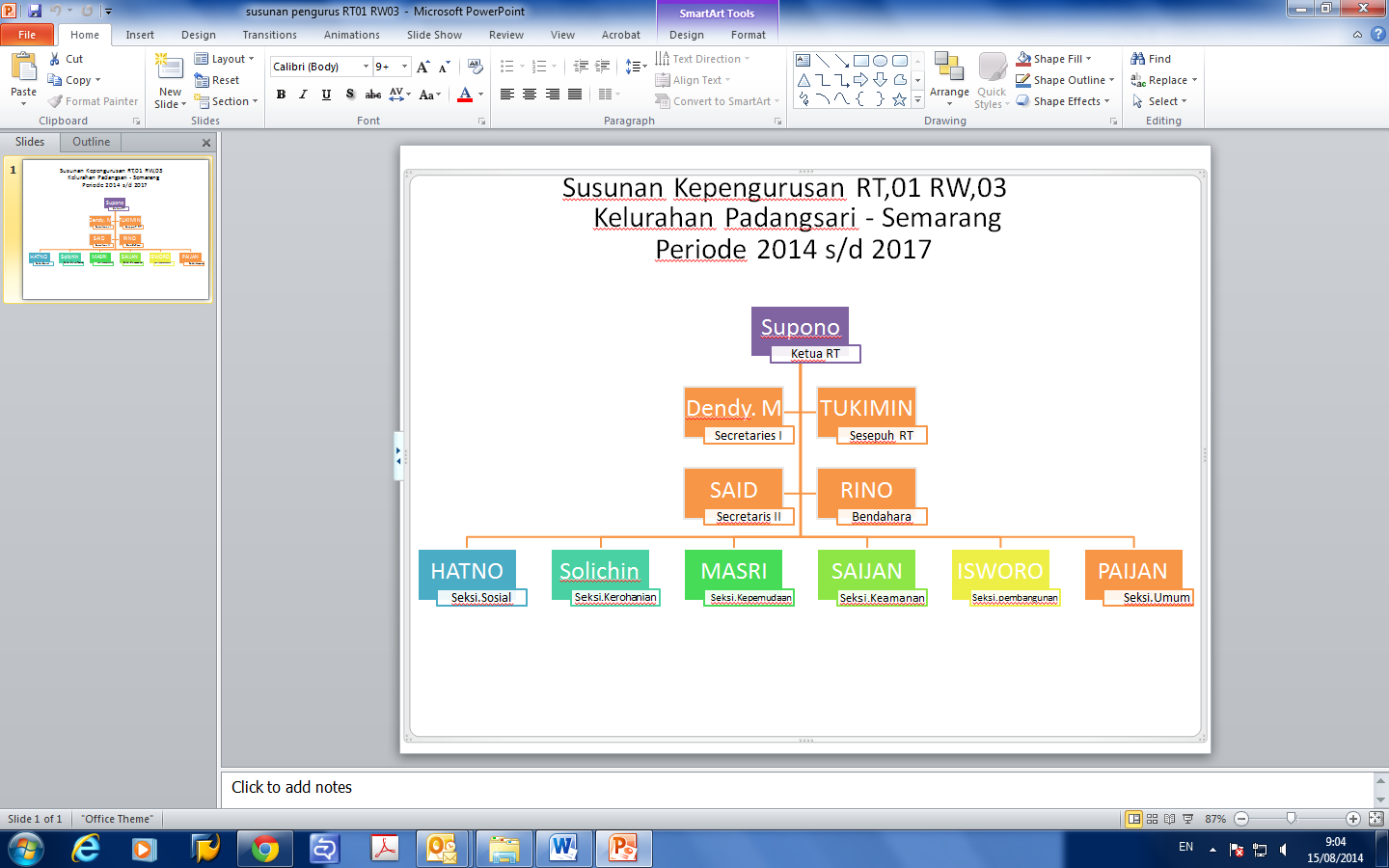 DAFTAR HADIRPEMILIHAN PENGURUS RT. 01 RW. 03KELURAHAN PADANGSARIKECAMATAN BANYUMANIKHARI 		: MINGGUTANGGAL 	: 15 JUNI 2014Semarang, 15-6-2014      Ketua Panitia						         Sekretaris Panitia       Moch Masri							      Dendy MNoNAMAALAMATKEDUDUKAN DALAM RT123456789101112131415161718Bp. SuponoBp. Dendy MarhendraBp. A Said UbaidilahBp. Rino Agus SetiawanBp. KuswantoBp. V TukiminBp. SolichinBp. Riyono Bp. Sri HaryonoBp. Suhatna Bp. BudimanBP. SukionoBp. Paijan Bp. HeruBp. NugrohoBp. Moh. MasriBp. Isworo Syamsul HadiBp. SupardiJl. Cemara 2 No. 4Jl. Cemara Raya No. 7BJl. Cemara Raya No. 7Jl. Cemara 2 No. 4Jl. Cemara 2 No. 3Jl. Cemara 2 No. 3Jl. Cemara 2 Gang. 2 No. 128Jl. Cemara Raya No. 9BJl. Cemara 1  No. 11Jl. Cemara 2 Gang. 2 No. 130Jl. Cemara 1  No. 5Jl. Cemara Raya No. 6Jl. Cemara Timur No. 11Jl. Cemara 1 Gang. 1 No. 17Jl. Cemara Raya No. 3Jl. Cemara 1  No. 4Jl. Cemara 1 Gang. 1 No. 63Jl. Cemara 2 Gang. 2 No. 12Ketua RTSekretaris ISekretaris IIBENDAHARA IBENDAHARA IIPENASEHAT RTSeksi Kerohanian (KOORD)Seksi KerohanianSeksi KerohanianSeksi Sosial (KOORD)Seksi SosialSeksi SosialSeksi Keamanan (KOORD)Seksi Keamanan Seksi KeamananSeksi Pemuda	Seksi PembangunanSeksi UmumNONAMAALAMATJABATANTANDA TANGAN